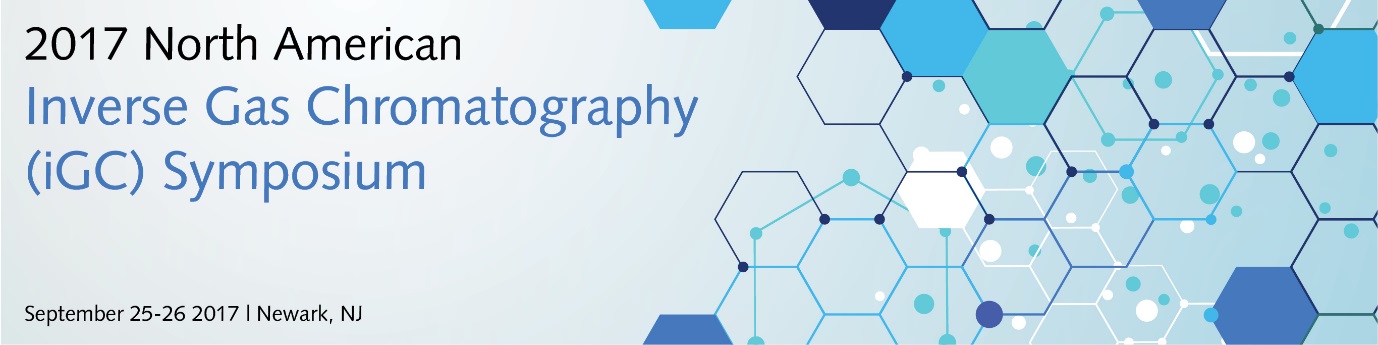 Please complete and submit the form to igc2017@surfacemeasurementsystems.comCancellation Policy: If you notify the Organizer of your cancellation up to two weeks prior to the event, we will provide a full refund. For program inquiries, please contact:Ron Gray: (Email) rgray@surfacemeasurementsystems.com  (Tel no): +1 610-798-8299For payment inquiries, please contact:Andrea Gimbar: (Email) agimbar@surfacemeasurementsystems.com  (Tel no): +1 610-798-8299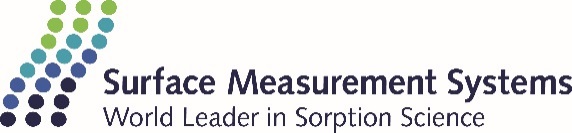 Surface Measurement Systems Ltd. Unit 5, Wharfside, Rosemont Road, Alperton, London.  HA0 4PE  | Tel no: +44 (0) 208 795 9400Surface Measurement Systems NA 2125 28th Street SW, Suite 1, Allentown, PA. 18103Tel no: +1 610-798-8299Personal Information:Personal Information:Personal Information:Personal Information:Personal Information:Personal Information:Name:  Name:  Name:  Name:  Date: Date: Organization: Organization: Organization: Organization: Organization: Organization: Address 1: Address 1: Address 1: Address 1: Address 1: Address 1: Address 2:Address 2:Address 2:Address 2:Address 2:Address 2:City:State:State:Postal/Zip code:Postal/Zip code:Postal/Zip code:Email: Email: Phone no:Phone no:Phone no:Fax no:Please indicate if you required vegetarian food or any special meal:Please indicate if you required vegetarian food or any special meal:Please indicate if you required vegetarian food or any special meal:Please indicate if you required vegetarian food or any special meal:Please indicate if you required vegetarian food or any special meal:Please indicate if you required vegetarian food or any special meal:Delegate Fee Delegate Fee Delegate Fee Delegate Fee Delegate Fee Delegate Fee Standard fee:                  $250 (Non-Student)                  $125 (Student)   Standard fee:                  $250 (Non-Student)                  $125 (Student)   Standard fee:                  $250 (Non-Student)                  $125 (Student)   Standard fee:                  $250 (Non-Student)                  $125 (Student)   Standard fee:                  $250 (Non-Student)                  $125 (Student)   Standard fee:                  $250 (Non-Student)                  $125 (Student)   After Sept. 8, 2017:      $300 (Non-Student)                   $150 (Student)   After Sept. 8, 2017:      $300 (Non-Student)                   $150 (Student)   After Sept. 8, 2017:      $300 (Non-Student)                   $150 (Student)   After Sept. 8, 2017:      $300 (Non-Student)                   $150 (Student)   After Sept. 8, 2017:      $300 (Non-Student)                   $150 (Student)   After Sept. 8, 2017:      $300 (Non-Student)                   $150 (Student)   On-site registration:      $330 (Non-Student)                   $165 (Student)   On-site registration:      $330 (Non-Student)                   $165 (Student)   On-site registration:      $330 (Non-Student)                   $165 (Student)   On-site registration:      $330 (Non-Student)                   $165 (Student)   On-site registration:      $330 (Non-Student)                   $165 (Student)   On-site registration:      $330 (Non-Student)                   $165 (Student)   Payment type:       Credit Card                Cheque                BACS              Cash (for on-site reg. only) Payment type:       Credit Card                Cheque                BACS              Cash (for on-site reg. only) Payment type:       Credit Card                Cheque                BACS              Cash (for on-site reg. only) Payment type:       Credit Card                Cheque                BACS              Cash (for on-site reg. only) Payment type:       Credit Card                Cheque                BACS              Cash (for on-site reg. only) Payment type:       Credit Card                Cheque                BACS              Cash (for on-site reg. only) Payment By BACS Payment By BACS Payment By BACS Payment By BACS Payment By BACS Payment By BACS Please remit to:WITHIN USA: Bank of America, Account # 4439 005900, Routing #031 202 084 OUTSIDE USA: Bank of America, Account # 4439 005900, Routing #0260-0959-3Note: Please indicate as reference “IGC Symposium –[delegates name]Please remit to:WITHIN USA: Bank of America, Account # 4439 005900, Routing #031 202 084 OUTSIDE USA: Bank of America, Account # 4439 005900, Routing #0260-0959-3Note: Please indicate as reference “IGC Symposium –[delegates name]Please remit to:WITHIN USA: Bank of America, Account # 4439 005900, Routing #031 202 084 OUTSIDE USA: Bank of America, Account # 4439 005900, Routing #0260-0959-3Note: Please indicate as reference “IGC Symposium –[delegates name]Please remit to:WITHIN USA: Bank of America, Account # 4439 005900, Routing #031 202 084 OUTSIDE USA: Bank of America, Account # 4439 005900, Routing #0260-0959-3Note: Please indicate as reference “IGC Symposium –[delegates name]Please remit to:WITHIN USA: Bank of America, Account # 4439 005900, Routing #031 202 084 OUTSIDE USA: Bank of America, Account # 4439 005900, Routing #0260-0959-3Note: Please indicate as reference “IGC Symposium –[delegates name]Please remit to:WITHIN USA: Bank of America, Account # 4439 005900, Routing #031 202 084 OUTSIDE USA: Bank of America, Account # 4439 005900, Routing #0260-0959-3Note: Please indicate as reference “IGC Symposium –[delegates name]Payment By CheckPayment By CheckPayment By CheckPayment By CheckPayment By CheckPlease send to the address below:iGC2017Surface Measurement Systems NA2125 28th Street SW, Suite 1, Allentown, PA 18103Please send to the address below:iGC2017Surface Measurement Systems NA2125 28th Street SW, Suite 1, Allentown, PA 18103Please send to the address below:iGC2017Surface Measurement Systems NA2125 28th Street SW, Suite 1, Allentown, PA 18103Please send to the address below:iGC2017Surface Measurement Systems NA2125 28th Street SW, Suite 1, Allentown, PA 18103Please send to the address below:iGC2017Surface Measurement Systems NA2125 28th Street SW, Suite 1, Allentown, PA 18103Payment By Credit Card:Payment By Credit Card:Payment By Credit Card:Payment By Credit Card:Payment By Credit Card:Name on Card:Name on Card:Name on Card:Name on Card:Name on Card:Address 1:Address 1:Address 1:Address 1:Address 1:Address 2: Address 2: Address 2: Address 2: Address 2: City:State:State:Postal/Zip code:Postal/Zip code:Total Amount:Total Amount:Total Amount:Total Amount:Total Amount:Credit Card Number:Credit Card Number:Credit Card Number:Credit Card Number:Credit Card Number:Visa               MC               AMEX Visa               MC               AMEX CVV (4-digit number for Amex)CVV (4-digit number for Amex)   Exp. Date: